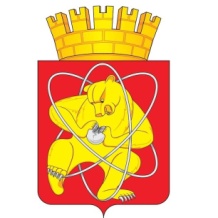 Городской округ «Закрытое административно – территориальное образование Железногорск Красноярского края»СОВЕТ ДЕПУТАТОВ  ЗАТО  г. ЖЕЛЕЗНОГОРСК РЕШЕНИЕ26 мая 2022                                                                                                                           № 18-209Рг. ЖелезногорскО внесении изменений в решение Совета депутатов ЗАТО г. Железногорск           от 27.05.2010 № 4-12Р «Об утверждении порядка принятия в муниципальную собственность бесхозяйного имущества, находящегося на территории ЗАТО Железногорск»В соответствии со статьями 225, 226 Гражданского кодекса Российской Федерации, Федеральным законом от 06.10.2003 № 131-ФЗ «Об общих принципах организации местного самоуправления в Российской Федерации», Федеральным законом от 27.07.2010 № 190-ФЗ «О теплоснабжении», руководствуясь Уставом ЗАТО Железногорск, Совет депутатов ЗАТО                   г. ЖелезногорскРЕШИЛ: Внести следующие изменения в Приложение № 1 к решению Совета депутатов ЗАТО г.Железногорск от 27.05.2010 № 4-12Р «Об утверждении порядка принятия в муниципальную собственность бесхозяйного имущества, находящегося на территории ЗАТО Железногорск»: Пункт 2.3 изложить в следующей редакции:     «2.3. Лицо, подавшее заявление о выявлении бесхозяйного имущества либо лицо, желающее отказаться от права собственности на имущество, представляет в Администрацию ЗАТО г. Железногорск следующие документы (при наличии):    - наименование, назначение объекта;    - местоположение объекта (адресная справка);    - ориентировочные сведения об объекте (год постройки, технические характеристики, схема расположения и др.);    - сведения о пользователях объекта;    - сведения о строительстве и вводе в эксплуатацию объектов (незавершенное строительство);    - документ, подтверждающий стоимость имущества;       - иные документы, необходимые для признания имущества бесхозяйным.».Пункт 2.4 изложить в следующей редакции: «2.4. После получения информации о бесхозяйном имуществе Комитет: - проверяет наличие (отсутствие) объекта в Реестре муниципальной собственности ЗАТО Железногорск (далее – РМС);- устанавливает факт отсутствия (наличия) объекта в Реестре бесхозяйного имущества (далее – РБИ);- собирает доказательства, подтверждающие отсутствие собственника и невозможность установления собственника бесхозяйного имущества, путем направления запросов в соответствующие органы, предприятия и учреждения;- направляет запросы в специализированные муниципальные предприятия, предприятия иной формы собственности (в отношении выявленных объектов инженерной инфраструктуры);     - в случае отсутствия объекта в РМС, РБИ, направляет копию заявления в Управление городского хозяйства Администрации ЗАТО г. Железногорск (далее - УГХ) для организации работы комиссии по обследованию объектов муниципальной собственности для составления акта технического состояния объекта, выдачи заключения о технологической связанности объекта с объектами муниципальной собственности, а также заключения о целесообразности (нецелесообразности) приема в муниципальную собственность бесхозяйного имущества с предложениями об использовании данного имущества, сохранности, консервации, восстановлении, ремонте либо ликвидации, об определении, в случае необходимости, организации, которой будет передано данное имущество для обеспечения содержания и эксплуатации.Прекращение работы по сбору документов для включения объекта в реестр бесхозяйного имущества осуществляется Комитетом  в следующих случаях:        -  получения достоверной информации о лице, владеющем объектом  на праве собственности или ином законном основании;- наличия заключения УГХ о нецелесообразности приема объекта в муниципальную собственность. Информация о прекращении работы по выявленному бесхозяйному объекту направляется Администрацией ЗАТО г. Железногорск  лицу, предоставившему первичную информацию об этом объекте, в письменном виде.В случае получения заключения УГХ о целесообразности приема в муниципальную собственность бесхозяйного имущества и установления факта отсутствия (невозможности установления) собственника объекта, Комитет:- на основании заключения УГХ готовит проект постановления Администрации ЗАТО г. Железногорск о включении объекта в реестр бесхозяйного имущества, об осуществлении мероприятий по признанию имущества бесхозяйным, а в случае необходимости – об определении организации, ответственной за содержание и эксплуатацию до момента оформления права муниципальной собственности на бесхозяйные объекты недвижимого имущества;	-  во исполнение вышеуказанного постановления, организует проведение кадастровых работ объектов недвижимого бесхозяйного имущества, осуществляет постановку объектов недвижимого бесхозяйного имущества на государственный кадастровый учет, запрашивает сведения из муниципального учреждения «Управление имуществом, землепользования и землеустройства» о закреплении земельного участка, на котором находится бесхозяйное имущество.».Пункт 2.5  изложить в следующей редакции:  «2.5. Постановка бесхозяйного недвижимого имущества на учет в Управлении Федеральной службы государственной регистрации, кадастра и картографии по Красноярскому краю (далее - орган регистрации прав) осуществляется Комитетом.С заявлением о принятии на учет органом регистрации прав бесхозяйных линейных объектов вправе обратиться лица, осуществляющие эксплуатацию данных объектов в соответствии с законом и на основании постановления Администрации ЗАТО  г. Железногорск.».Пункт 3.1 изложить в следующей редакции:         «3.1. По истечении года со дня постановки бесхозяйного объекта недвижимого имущества на учет в органе регистрации прав, а в случае постановки на учет бесхозяйного линейного объекта по истечении трех месяцев со дня постановки на учет, Администрация ЗАТО г. Железногорск может  обратиться в суд с заявлением о признании права муниципальной собственности на этот объект в порядке, предусмотренном законодательством Российской Федерации.В целях обращения в суд с указанным в настоящем пункте заявлением, Комитет направляет в Управление по правовой и кадровой работе Администрации ЗАТО г. Железногорск документы, полученные в соответствии с пунктом 2.4, а также выписку из Единого государственного реестра прав на недвижимое имущество и сделок с ним о принятии на учет бесхозяйного объекта недвижимого имущества.      По истечении трех месяцев со дня постановки бесхозяйных линейных   объектов на учет лица, обязанные в соответствии с законом осуществлять эксплуатацию таких линейных объектов, могут обратиться в суд с требованием о признании права собственности на них.». Пункт 3.5 изложить в следующей редакции: «3.5. Расходы по признанию бесхозяйного имущества муниципальной собственностью финансируются за счет средств бюджета ЗАТО Железногорск.Расходы организаций, определенных в соответствии с  абзацем 6 пункта 2.4 настоящего Порядка, связанные с эксплуатацией, а в случаях предусмотренных законом с обслуживанием, и (или) содержанием, и (или) ремонтом, бесхозяйного имущества, являющегося объектом электроэнергетики, или тепловой сетью, или объектом централизованных систем горячего водоснабжения, холодного водоснабжения и (или) водоотведения, в том числе водопроводных и канализационных сетей, учитываются при установлении тарифов (цен) для указанных организаций в соответствии с Федеральным законом от 26.03.2003 № 35-ФЗ «Об электроэнергетике», или Федеральным законом  от 27.07.2010 № 190-ФЗ «О теплоснабжении», или Федеральным законом от 07.12.2011 № 416-ФЗ «О водоснабжении и водоотведении» соответственно.	Расходы на содержание, ремонт и эксплуатацию  бесхозяйных объектов, кроме указанных в абзаце 2 настоящего пункта, финансируются за счет средств бюджета ЗАТО Железногорск. Постановление Администрации ЗАТО                     г. Железногорск о включении объекта в реестр бесхозяйного имущества, об осуществлении мероприятий по признанию имущества бесхозяйным должно содержать размер расходов на содержание, ремонт и эксплуатацию указанного в настоящем абзаце бесхозяйного имущества. Финансирование расходов осуществляется в объеме, предусмотренном соответствующей муниципальной программой и решением о бюджете на очередной финансовый год и плановый период.». Пункт 3.6 изложить в следующей редакции:      «3.6. Исключение объектов из реестра бесхозяйного имущества, до передачи бесхозяйного имущества в муниципальную собственность, осуществляется в следующих случаях:      - объявился собственник имущества, подтвердивший свое право собственности на бесхозяйное имущество;      -  выявлено, что бесхозяйный объект является составной частью другого объекта;      -  в отношении линейных объектов выявлено отсутствие необходимости в их дальнейшем использовании и эксплуатации;      - объект прекратил существование вследствие разрушения, уничтожения, демонтажа.      При наличии одного из вышеуказанных случаев, Комитет:      - в десятидневный срок уведомляет об этом Управление Федеральной Регистрационной службы по Красноярскому краю (по недвижимому имуществу);      - готовит проект постановления Администрации ЗАТО г.Железногорск об исключении имущества из реестра бесхозяйного имущества и расторжения договора передачи на ответственное хранение, если таковой был заключен.».Дополнить разделом 4 следующего содержания:«4. ОСОБЕННОСТИ ПРИЗНАНИЯ БЕСХОЗЯЙНЫМ ИМУЩЕСТВОМ ОБЪЕКТОВ ТЕПЛОСНАБЖЕНИЯ4.1. В течение шестидесяти дней  с даты выявления бесхозяйного объекта теплоснабжения:- УГХ организует проведение проверки соответствия бесхозяйного объекта теплоснабжения требованиям промышленной безопасности, экологической безопасности, пожарной безопасности, требованиям безопасности в сфере теплоснабжения, требованиям к обеспечению безопасности в сфере электроэнергетики (далее - требования безопасности), проводит проверку наличия документов, необходимых для безопасной эксплуатации объекта теплоснабжения и включения объекта в утвержденную схему теплоснабжения;- Комитет организует проведение кадастровых работ, сбор доказательств, подтверждающих отсутствие собственника и невозможности установления собственника в отношении бесхозяйного объекта теплоснабжения, обращается в орган регистрации прав с заявлением о принятии на учет бесхозяйного объекта теплоснабжения. Датой выявления бесхозяйного объекта теплоснабжения считается дата составления акта выявления бесхозяйного объекта теплоснабжения, сотсавленного по форме, утвержденной Администрацией ЗАТО г. Железногорск.4.2. В целях передачи выявленного бесхозяйного объекта теплоснабжения теплосетевой организации, УГХ, в соответствии с действующим законодательством:- проводит работу по организации содержания и обслуживания объекта теплоснабжения;- организует работу по приведению бесхозяйного объекта теплоснабжения в соответствие требованиям безопасности, по подготовке и утверждению документов, необходимых для безопасной эксплуатации объекта теплоснабжения, в том числе с привлечением на возмездной основе третьих лиц;- проводит работу по включению выявленного бесхозяйного объекта теплоснабжения в утвержденную схему теплоснабжения (при необходимости);- проводит работу по подготовке и направлению в орган государственного энергетического надзора заявления о выдаче разрешения на допуск в эксплуатацию объекта теплоснабжения (далее - разрешение).После получения соответствующего разрешения, КУМИ подготавливает проект постановления Администрации ЗАТО г. Железногорск об определении  организации, которая будет осуществлять содержание и обслуживание бесхозяйного объекта теплоснабжения в порядке и сроки, установленные законом. 4.3. Администрация ЗАТО г. Железногорск,  с даты выявления бесхозяйного объекта теплоснабжения и до определения организации по содержанию и обслуживанию, отвечает за соблюдение требований безопасности при техническом обслуживании бесхозяйного объекта теплоснабжения. После определения организации по содержанию и обслуживанию за соблюдение требований безопасности при техническом обслуживании бесхозяйного объекта теплоснабжения отвечает такая организация. Датой определения организации по содержанию и обслуживанию считается дата вступления в силу постановления Администрации ЗАТО г. Железногорск об определении организации по содержанию и обслуживанию бесхозяйного объекта теплоснабжения.».2. Контроль над исполнением настоящего решения возложить на председателя постоянной комиссии Совета депутатов ЗАТО г. Железногорск по вопросам экономики, собственности и ЖКХ Д.А. Матроницкого.3. Настоящее решение вступает в силу после его официального опубликования.Председатель Совета депутатов ЗАТО г. Железногорск                            С.Д. Проскурнин Глава ЗАТО г. Железногорск                              И.Г. Куксин